Об утверждении Порядка увольнения (освобождения от должности) лица, замещающего муниципальную должность,  в связи с утратой доверия        В  соответствии с Федеральным законом от 06.10.2003 № 131-ФЗ «Об общих принципах организации местного самоуправления в Российской Федерации», Федеральным законом от 25.12.2008 № 273-ФЗ «О противодействии коррупции», Законом Удмуртской Республики от 20.09.2007 № 55-РЗ «О мерах по противодействию коррупционным проявлениям в Удмуртской Республике»  и руководствуясь Уставом муниципального образования «Муниципальный округ Можгинский район Удмуртской Республики»,      СОВЕТ  ДЕПУТАТОВ РЕШИЛ: Утвердить прилагаемый Порядок увольнения (освобождения от должности) лица, замещающего муниципальную должность, в связи с утратой доверия.Признать утратившим силу:- решение Совета депутатов  муниципального образования «Можгинский район» от 26.11.2014 г. № 27.11 «Об утверждении  Порядка увольнения (освобождения от должности) лица, замещающего муниципальную должность, в связи с утратой доверия»;- решение Совета депутатов  муниципального образования «Можгинский район» от 12.12.2018 г. № 22.10 «О  внесении изменений в  Порядок увольнения (освобождения от должности) лица, замещающего муниципальную должность, в связи с утратой доверия», утвержденный решение Совета депутатов  муниципального образования «Можгинский район» от 26.11.2014 г. № 27.11».Опубликовать настоящее решение в Собрании муниципальных правовых актов муниципального образования «Муниципальный округ Можгинский район Удмуртской Республики» и в информационно-телекоммуникационной сети «Интернет» на официальном сайте  муниципального образования «Муниципальный округ Можгинский район Удмуртской Республики». Председатель Совета депутатов муниципального образования      		                             «Муниципальный округ Можгинский районУдмуртской Республики»                                                                        Г. П. КорольковаГлава муниципального образования «Муниципальный округ Можгинский районУдмуртской Республики»                                                                       А. Г. Васильев        г. Можга3 апреля 2024 года         № ____Проект вносит:Руководитель аппарата Администрации района                                                    Т. В. НикифороваСогласовано:Председатель Совета депутатов муниципального образования      		                             «Муниципальный округ Можгинский районУдмуртской Республики»                                                                                      Г. П. КорольковаГлава муниципального образования «Муниципальный округ Можгинский районУдмуртской Республики»                                                                                          А. Г. ВасильевНачальник отдела организационной и правовой работы – юрисконсульт                                                                                              Е. С. МаксимоваУТВЕРЖДЕНО решением Совета депутатовмуниципального образования«Муниципальный округ Можгинский районУдмуртской Республики»от 3 апреля 2024 г. №_________ПОРЯДОКУВОЛЬНЕНИЯ (ОСВОБОЖДЕНИЯ ОТ ДОЛЖНОСТИ) ЛИЦА, ЗАМЕЩАЮЩЕГОМУНИЦИПАЛЬНУЮ ДОЛЖНОСТЬ, В СВЯЗИ С УТРАТОЙ ДОВЕРИЯ1. Порядок увольнения (освобождения от должности) лица, замещающего муниципальную должность, в связи с утратой доверия распространяется на лицо, замещающее муниципальную должность в муниципальном образовании «Муниципальный округ Можгинский район Удмуртской Республики» (далее - лицо, замещающее муниципальную должность).2. Лицо, замещающее муниципальную должность, подлежит увольнению (освобождению от должности) в связи с утратой доверия в случае несоблюдения ограничений, запретов, неисполнения обязанностей, установленных Федеральным законом от 21 декабря 2021 года № 414-ФЗ "Об общих принципах организации публичной власти в субъектах Российской Федерации», Федеральным законом от 25 декабря 2008 года № 273-ФЗ "О противодействии коррупции", Федеральным законом от 3 декабря 2012 года № 230-ФЗ "О контроле за соответствием расходов лиц, замещающих государственные должности, и иных лиц их доходам", Федеральным законом от 7 мая 2013 года № 79-ФЗ "О запрете отдельным категориям лиц открывать и иметь счета (вклады), хранить наличные денежные средства и ценности в иностранных банках, расположенных за пределами территории Российской Федерации, владеть и (или) пользоваться иностранными финансовыми инструментами".3. Лицо, замещающее муниципальную должность, освобождается от ответственности за несоблюдение ограничений и запретов, требований о предотвращении или об урегулировании конфликта интересов и неисполнение обязанностей, установленных Федеральным законом от 21 декабря 2021 года № 414-ФЗ "Об общих принципах организации публичной власти в субъектах Российской Федерации" и другими федеральными законами в целях противодействия коррупции, в случае, если несоблюдение таких ограничений, запретов и требований, а также неисполнение таких обязанностей признается следствием не зависящих от него обстоятельств в порядке, предусмотренном частями 3 - 6 статьи 13 Федерального закона от 25 декабря 2008 года № 273-ФЗ "О противодействии коррупции".4. Увольнение (освобождение от должности) лица, замещающего муниципальную должность, в связи с утратой доверия осуществляется Советом депутатов муниципального образования «Муниципальный округ Можгинский район Удмуртской Республики», на основании:1) доклада о результатах проверки достоверности и полноты сведений, представляемых лицом, замещающим муниципальную должность, и соблюдения ограничений лицом, замещающим муниципальную должность, либо мотивированного заключения Комиссии по координации работы по противодействию коррупции в муниципальном образовании «Муниципальный округ Можгинский район Удмуртской Республики» (далее-Комиссия по координации работы по противодействию коррупции) по профилактике коррупционных и иных правонарушений, составленного по результатам предварительного рассмотрения обращений, заявлений и уведомлений, материалов и информации, поступивших в отношении лица, замещающего муниципальную должность, в Комиссию по координации работы по противодействию коррупции;2) решения Комиссии по координации работы по противодействию коррупции в муниципальном образовании «Муниципальный округ Можгинский район Удмуртской Республики, принятого по итогам рассмотрения материалов проверки, обращений, заявлений и уведомлений, материалов и информации, указанных в пункте 1 части 4 настоящего Порядка.5. Решение об увольнении (освобождении от должности) лица, замещающего муниципальную должность, в связи с утратой доверия принимается не позднее одного месяца со дня обнаружения Советом депутатов муниципального образования «Муниципальный округ Можгинский район Удмуртской Республики» по отношению к лицу, замещающему муниципальную должность, проступка, предусмотренного частями 1- 2 настоящего Порядка, не считая времени болезни лица, замещающего муниципальную должность, пребывания его в отпуске.При этом решение об увольнении (освобождении от должности) лица, замещающего муниципальную должность, должно быть принято не позднее трех лет со дня совершения лицом, замещающим муниципальную должность, деяния, предусмотренного частями 1-2 настоящего Порядка. В указанный срок не включается время производства по уголовному делу.6. Комиссия по координации работы по противодействию коррупции при рассмотрении доклада, предусмотренного пунктом 1 части 4 настоящего Порядка, вправе провести самостоятельную проверку изложенной в нем информации, в том числе проводить беседу с лицом, замещающим муниципальную должность, изучить представленные им информацию и материалы, получать от лица, замещающего муниципальную должность, пояснения по представленным материалам, направлять в установленном порядке запросы в органы государственной власти и иные государственные органы, органы местного самоуправления, организации и гражданам.7. На период проведения проверки лицо, замещающее муниципальную должность, может быть отстранено от замещаемой должности по решению Совета депутатов муниципального образования «Муниципальный округ Можгинский район Удмуртской Республики» по отношению к лицу, замещающему муниципальную должность.На период отстранения лица, замещающего муниципальную должность, от замещаемой должности денежное содержание по замещаемой им должности сохраняется.8. По итогам рассмотрения материалов проверки, обращений, заявлений и уведомлений, материалов и информации, указанных в пункте 1 части 4 настоящего Порядка, Комиссия по координации работы по противодействию коррупции принимает соответствующее решение.9. Решение об увольнении (освобождении от должности) лица, замещающего муниципальную должность, в связи с утратой доверия принимается Советом депутатов  муниципального образования «Муниципальный округ Можгинский район Удмуртской Республики» по отношению к лицу, замещающему муниципальную должность, в форме правового акта. В решении об увольнении (освобождении от должности) лица, замещающего муниципальную должность, в связи с утратой доверия должны быть указаны проступок, предусмотренный частями 2, 3 настоящего Порядка, который был совершен лицом, замещающим муниципальную должность, нормативные правовые акты, положения которых им нарушены, а также мотивы принятия решения.10. Копия решения об увольнении (освобождении от должности) вручается лицу, замещающему муниципальную должность, в течение пяти дней со дня его принятия.       11. Лицо, замещающее муниципальную должность, вправе обжаловать решение об увольнении (освобождении от должности) в связи с утратой доверия в суд в порядке, установленном законодательством Российской Федерации.СОВЕТ  ДЕПУТАТОВМУНИЦИПАЛЬНОГО ОБРАЗОВАНИЯ«МУНИЦИПАЛЬНЫЙ ОКРУГ МОЖГИНСКИЙ РАЙОН УДМУРТСКОЙ РЕСПУБЛИКИ»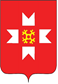 «УДМУРТ ЭЛЬКУНЫСЬ МОЖГА  ЁРОС МУНИЦИПАЛ ОКРУГ» МУНИЦИПАЛ КЫЛДЫТЭТЫСЬДЕПУТАТЪЕСЛЭН КЕНЕШСЫ